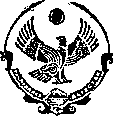 РЕСПУБЛИКА ДАГЕСТАНМУНИЦИПАЛЬНОЕ  БЮДЖЕТНОЕ ОБЩЕОБРАЗОВАТЕЛЬНОЕ УЧРЕЖДЕНИЕ  «КАСПИЙСКАЯ ГИМНАЗИЯ»АДМИНИСТРАЦИИ ГО «ГОРОД КАСПИЙСК»368300г. Каспийск, ул. Орджоникидзе 16                                                                                 Тел. 8(87246) 5-22-47                                                                                                                      E-mail- gimnaziyakasp@mail.ruСправка – подтверждение	Настоящей справкой удостоверяется, что в 2018-2019 учебном году Штибекова Наина Фикретовна была руководителем по производственной практике по профессиональному модулю «Разработка и администрирование баз данных» студента 4 курса специальности 09.02.03. «Программирование в компьютерных системах» ГБПОУ РД «Колледж машиностроения и сервиса им. С. Орджоникидзе» Кусаева Мурада Гусейновича с 24 ноября по 28 декабря 2018 года.         Директор МБОУ   «Каспийская гимназия»                                          Магомедов М.С